7.1.5 Green campus initiatives include:Restrictions on usage of AutomobileInside campus there is strict restrictions on usage of AutomobileUse of Bicycles/ Battery powered vehicles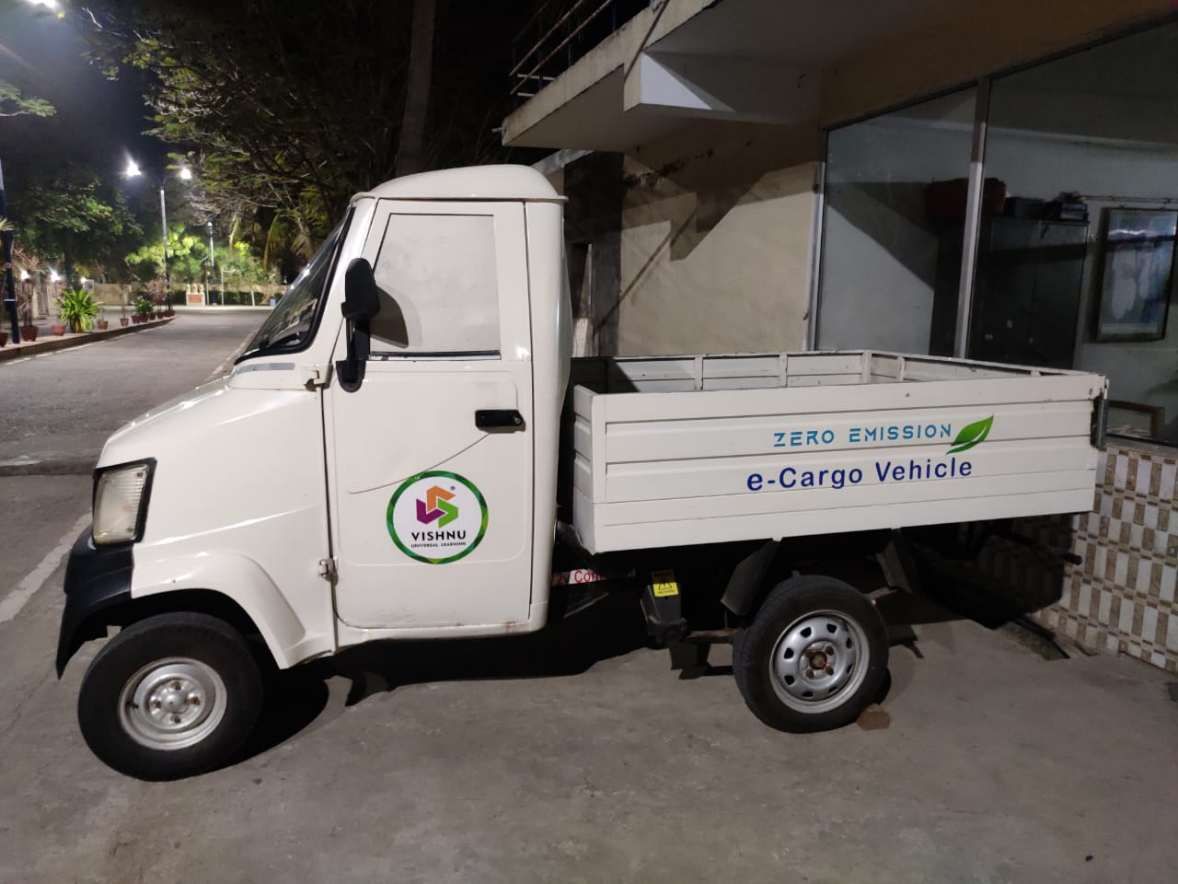 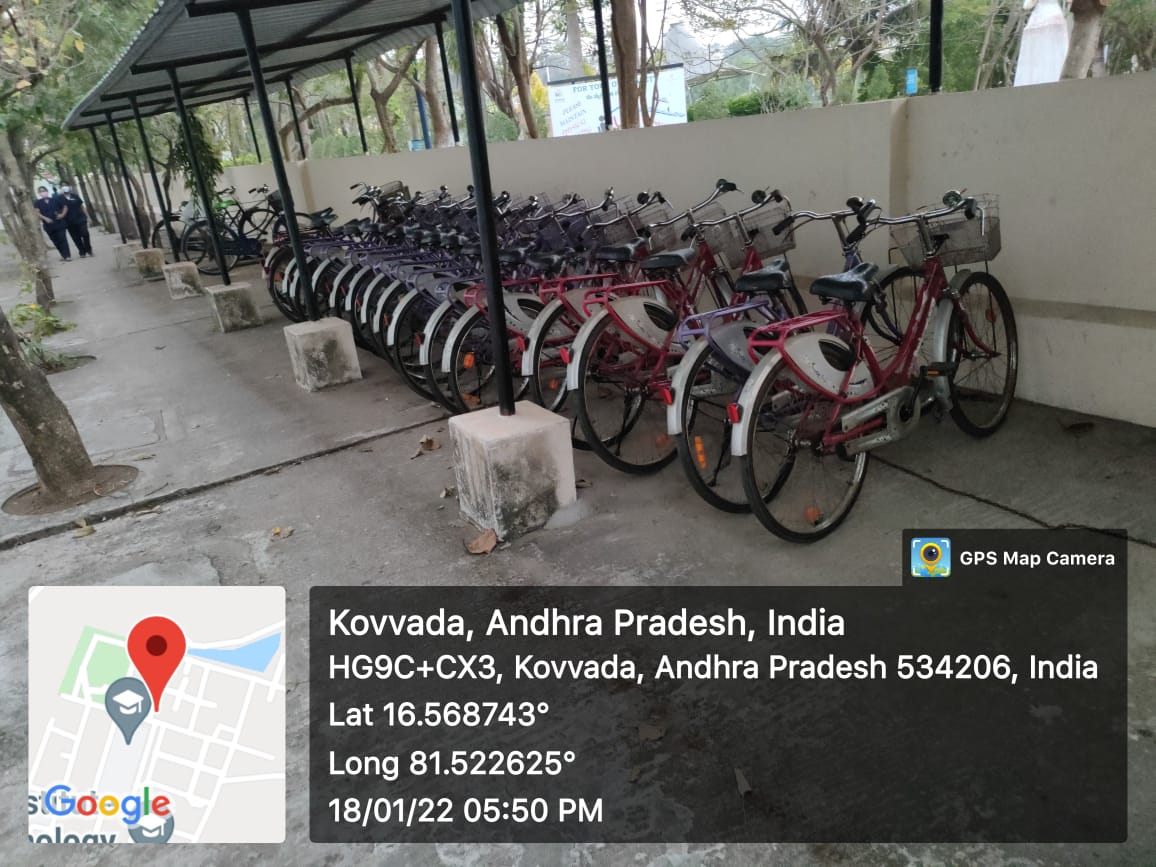 Pedestrian Friendly  pathways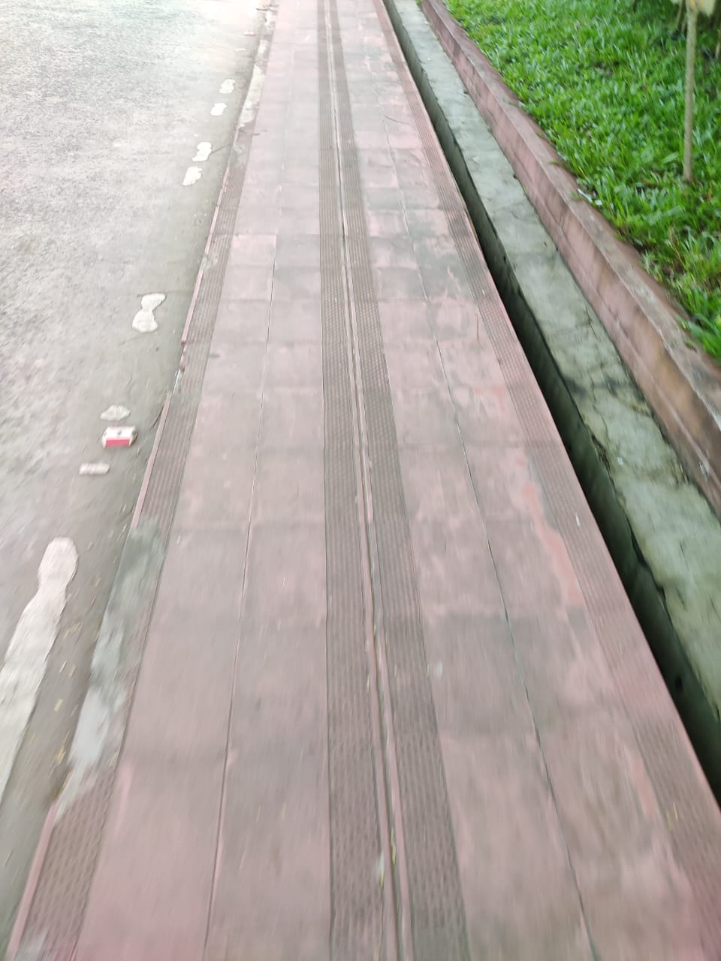 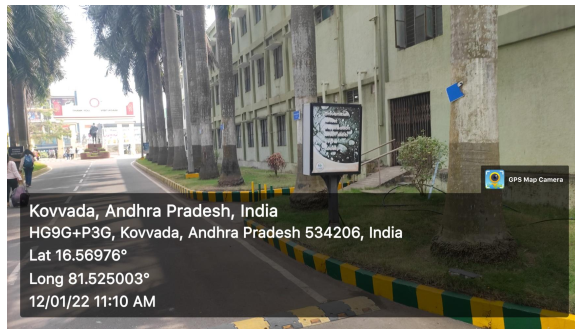 Ban on use of PlasticUsage of Plastic inside the campus and also in hostels and messes are banned.landscaping with trees and plants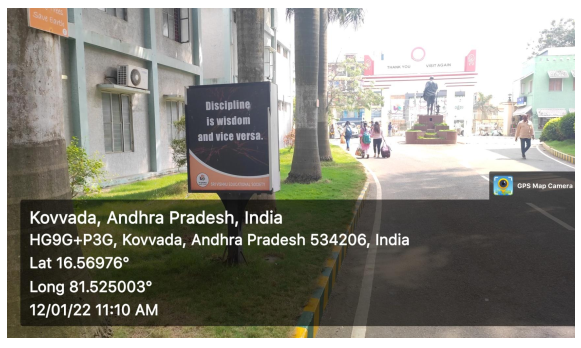 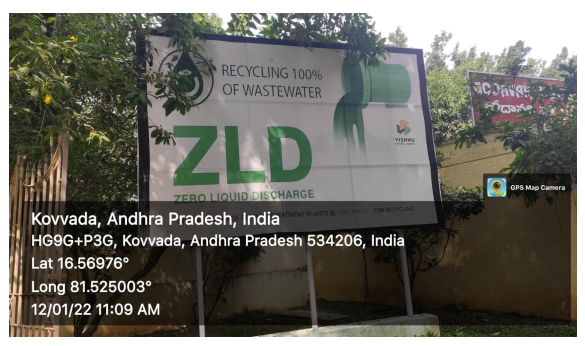 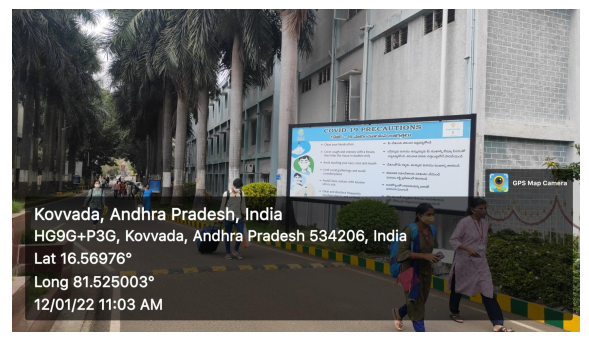 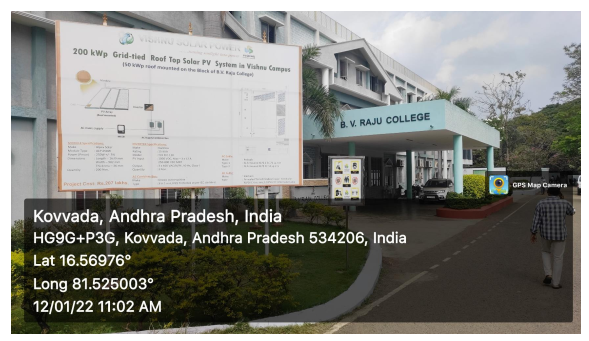 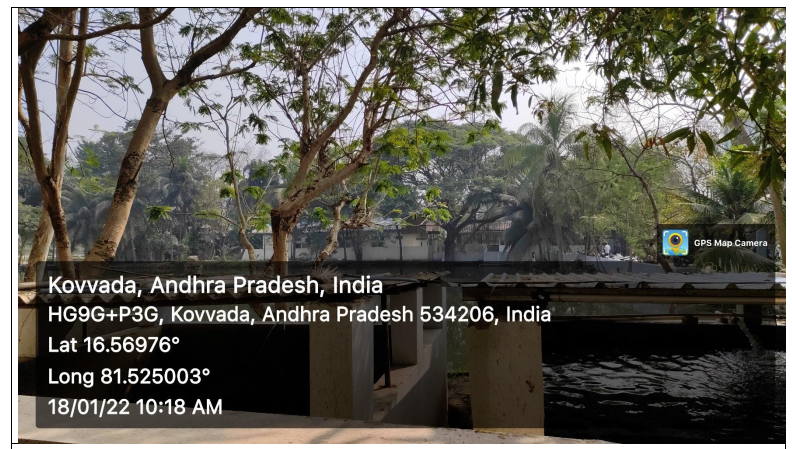 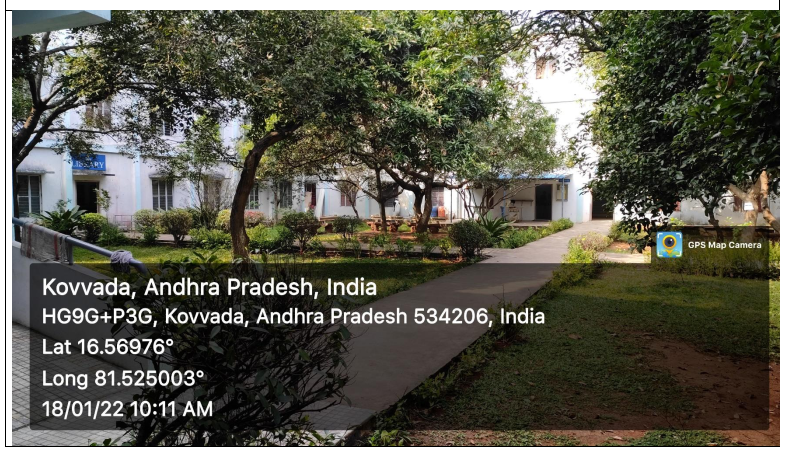 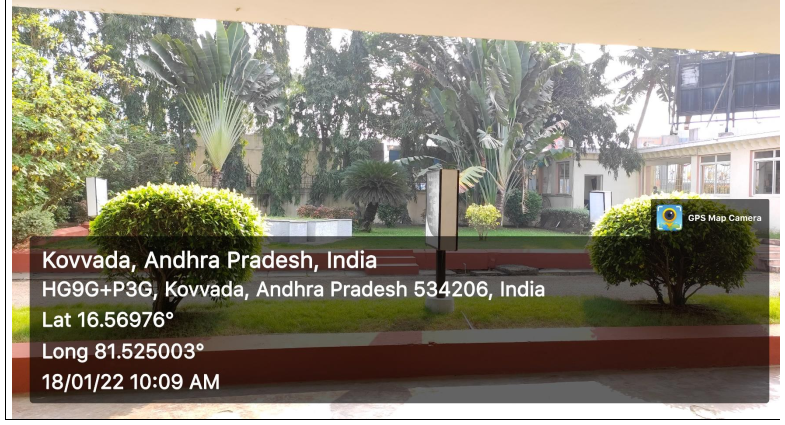 